                                                                     DIRECCIÓN ACADÉMICADEPARTAMENTO EDUCACION FÍSICARespeto – Responsabilidad – Resiliencia – Tolerancia Estimado estudiante:El Departamento de Ed. Física te saluda afectuosamente, te invita a que leas y respondas esta evaluación N°4 te recuerda que  debes guardar tus Guías en una carpeta o pegarlas en tu cuaderno de la asignatura. Una vez ingresando a clases presenciales realizaremos la retroalimentación correspondiente. Si tienes dudas puedes contactarte al correo  personal institucional de profesora  carmen.salas@censantarosa.cl INSTRUCCIONES1.- Lea con atención las preguntas. 2.-Responda con letra lo más legible posible.3.-Marca con una X  la alternativa que seleccionas.4.-Enviar la prueba o vídeo al correo: carmen.salas@censantarosa.clI.- Marque con una X la alternativa correcta.1.-El juego modificado FRISBEE, ¿Con que deporte se puede asimilar?a) Fútbol.     b) Tenis       c) Voleibol.     d) Rugby.2.-En los Juegos y Deportes Modificados se le da importancia a:a) Sólo a la Técnica                                                                             b) Sólo estrategia  y Táctica.c) Sólo a lo competitivo.                                                                      d) Sólo a las reglas.3.- ¿Por qué? en los Deportes y Juegos Modificados se modifican las reglasa) Para obtener un triunfo.                                                                    b) Para enfatizar las destrezas.c) Para enfatizar el reglamento.                                                           d) Ninguna de las anteriores4.- El juego modificado TRIVOLLE, ¿Con que deporte se puede asimilar?a) Fútbol.                b) Voleibol.        c) Basquetbol.         d) Hockey.5.- En los Deportes y Juegos Modificados ¿Lo menos importantes es?a) Técnica                                                                                   b) Tácticac) Estrategia                                                                               d) Trabajo en equipo        6.- “No se puede correr con el objeto en las manos”, está regla pertenece al juego modificado de:a) Rugby.           b) Fútbol.        c) Frisbee.          d) Trivolle.7.- ¿E n qué país se  originó  el Frisbee y el Trivolle? a) Canadá                                                                                b) Estados Unidosc) Sudáfrica                                                                             d)  España    8.- ¿El objetivo  principal del Frisbee es? a) Competir y tratar de vencer al oponente b) solo divertirse c) Desarrollen habilidades motrices específicas en un contexto deportivo. d) Desarrollar sólo habilidades motoras básicas.9.- ¿Qué habilidad motriz NO se encuentra en el Trivolle?a) correr.       b) atrapar  c) golpear.     d) saltar.II Términos pareados: 10.- Unir los conceptos según su definición.III.- Responde 12.- ¿Qué destrezas y capacidades predominan en el Frisbee y Trivolle?………………………………………………………………………………………………………………………………………………………………………………………………………………………………………………………………………………………………………………………………………………………………………………………………………………………………13.-Elige uno de los dos juegos modificados Trivolle o Frisbee, dibuja un elemento que caracterice al juego y describe 2 modificaciones que te gustaría agregar al juego.SALUDO SI TIENES ALGUNA DUDA CONSULTA  ALCorreo: carmen.salas@cesantarosa.clPuntaje Máximo:21 Ptos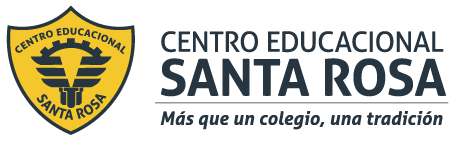 Puntaje obtenido:………….ConceptosDefinición1_ Frisbee2_ Trivolle3_ Destrezas que predominan4_ Capacidades que predominan__ Anticipación.__ Está conformado por 2 Equipos de 2 jugadores cada uno.__ Habilidad motriz de Atrapar, lanzar y correr.__ Está conformado por 2 equipos de 7 jugadores.__ Habilidad motriz de correr y golpear.__ Agilidad.__ Se requiere de un disco para poder jugar.__ se puede jugar en la arena, césped, asfalto e incluso en la nieve.